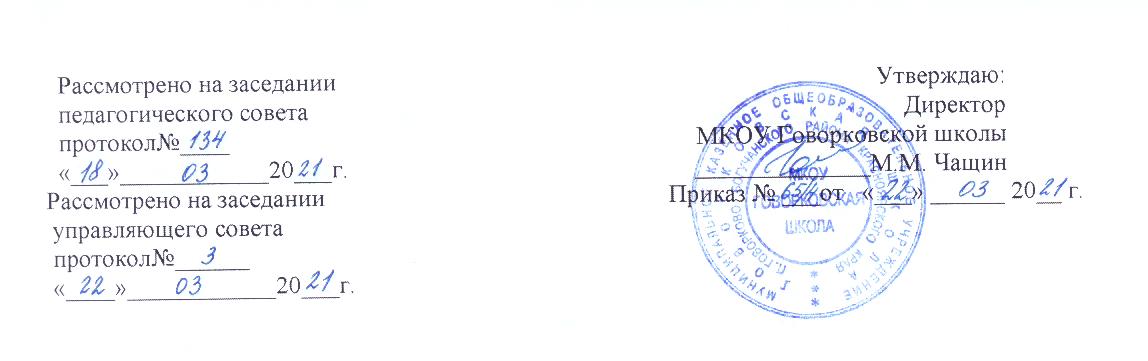 Положениео формах, периодичности и порядке текущего контроля успеваемости, промежуточной и итоговой аттестации обучающихсяМКОУ Говорковской школы1.1. Данное Положение разработано в соответствии с Федеральным Законом «Об образовании в Российской Федерации» №273-ФЗ от 29.12.2012 г. (п.10 ч.3 ст.28) с изменениями от 8 декабря 2020 года, Федеральными государственными образовательными стандартами (ФГОС), а также:Приказом Министерства просвещения РФ от 28 августа 2020 г. № 442 «Об утверждении Порядка организации и осуществления образовательной деятельности по основным общеобразовательным программам - образовательным программам начального общего, основного общего и среднего общего образования»;Федеральным Законом от 17.07.2006 №152-ФЗ «О персональных данных» с изменениями от 8 декабря 2020 года;Приказом Министерства образования и науки Российской Федерации от 23.06.2000г № 1884 (в ред. от 17.04.2001 № 1728) «Об утверждении положения о получении общего образования в форме экстерната»;Федеральным Законом № 149 - ФЗ от 27.07.2006 г. "Об информации, информационных технологиях и защите информации" с изменениями на 8 июня  2020 года.Федеральными государственными образовательными стандартами;Уставом МКОУ Говорковской школы1.2. Настоящее Положение регламентирует содержание и порядок текущего контроля успеваемости, порядок промежуточной и итоговой аттестации обучающихся в условиях реализации Федеральных образовательных стандартов (ФГОС), их перевод в следующий класс по итогам учебного года, а также соответствующие права, обязанности и ответственность участников образовательного процесса и должностных лиц.1.3. Действие настоящего Положения распространяется на всех обучающихся, принятых в школу на обучение по основным общеобразовательным программам начального общего, основного общего и среднего общего образования, а также на родителей (законных представителей) детей и педагогических работников, участвующих в реализации указанных образовательных программ.1.4. Освоение образовательной программы, в том числе отдельной части или всего объема учебного предмета, курса, дисциплины (модуля) образовательной программы, сопровождается текущим контролем успеваемости и промежуточной аттестацией обучающихся, которые осуществляются на основе системы оценок.1.5. В данном Положении использованы следующие определения:оценка учебных достижений - это процесс по установлению степени соответствия реально достигнутых результатов планируемым целям; оценке подлежат как объем, системность знаний, так и уровень развития интеллекта, навыков, умений, компетенций, характеризующие учебные достижения обучающихся;отметка - это результат процесса оценивания, количественное выражение учебных достижений обучающихся школы в баллах;текущий контроль успеваемости - это систематическая проверка знаний обучающихся, проводимая педагогическим работником на уроках (учебных занятиях) в соответствии с образовательной программой;промежуточная аттестация обучающихся - процедура, проводимая с целью определения степени освоения образовательной программы соответствующего уровня, в том числе отдельной ее части, учебною предмета, курса, дисциплины (модуля) образовательной программы и является основанием для решения вопроса о переводе обучающегося в следующих класс.итоговая аттестация - форма оценки степени и уровня освоения обучающимися образовательной программы.1.6. В первом классе исключается система балльного (отметочного) оценивания успешности усвоения обучающимися общеобразовательной программы посредством ежедневной проверки полноты и качества выполненных ими работ, завершающейся дачей необходимых индивидуальных рекомендаций обучающимся и (или) их родителям (законным представителям) по достижению планируемых образовательных результатов согласно основной общеобразовательной программе начального общего образования; применяется словесно-объяснительная оценка; вводится накопительная система оценки по Портфолио.1.7. Целью аттестации являются:обеспечение социальной защиты обучающихся, соблюдения прав и свобод в части регламентации учебной загруженности в соответствии с санитарными правилами и нормами, уважение их личности и человеческого достоинства;установление фактического уровня теоретических знаний обучающихся по предметам учебного плана школы, их практических умений и навыков; соотнесение этого уровня с требованиями Федерального государственного образовательного стандарта; контроль выполнения образовательных программ в текущем учебном году.1.8. Успешное прохождение обучающимися промежуточной аттестации является основанием для перевода в следующий класс, продолжения обучения в классах и допуска обучающихся 9-х и 11-х классов к государственной (итоговой) аттестации. Решения по данным вопросам принимаются педагогическим советом школы.2. Формы, периодичность и порядок текущего контроля успеваемости обучающихся2.1. Текущий контроль успеваемости обучающихся – это систематическая проверка освоения обучающимися ООП соответствующего уровня общего образования, проводимая педагогом в ходе образовательной деятельности в соответствии с образовательной программой (рабочей программой учебного предмета, курса, дисциплины (модуля)).Цели текущего контроля успеваемости:– определить степень освоения ООП соответствующего уровня общего образования в течение учебного года по всем учебным предметам, курсам, дисциплинам (модулям) учебного плана во всех классах (группах);– скорректировать рабочие программы учебных предметов, курсов, дисциплин (модулей) в зависимости от анализа темпа, качества, особенностей освоения изученного материала;– предупредить неуспеваемость;2.2. Текущий контроль успеваемости обучающихся в ОО проводится:– поурочно, потемно;– по учебным четвертям и  полугодиям;– в формах:устные и письменные индивидуальные опросы;самостоятельные и проверочные работы, комплексные работы;устные и письменные контрольные работы и зачеты;сочинения, изложения, диктанты (могут содержать творческие задания);практические и лабораторные работы;выполнение контрольных упражнений, нормативов по физической культуре (виду спорта); защита учебно-исследовательских работ и проектов, творческих проектов;тестирование, в том числе с использованием контрольно-измерительных материалов, информационно-коммуникационных технологий диагностики (стартовой, промежуточной, итоговой), устных и письменных ответов, защиты проектов и др.;2.3. Периодичность и формы текущего контроля успеваемости обучающихся:2.3.1. Поурочный и потемный контроль:– определяется педагогами МКОУ Говорковской школы самостоятельно с учетом требований федеральных государственных образовательных стандартов общего образования (по уровням образования), индивидуальных особенностей обучающихся, содержанием образовательной программы, используемых образовательных технологий;– указывается в рабочей программе учебных предметов, курсов, дисциплин (модулей);2.3.2. По учебным четвертям и (или) полугодиям проводится на основании результатов текущего контроля успеваемости в следующем порядке:– по четвертям – во 2–9-х классах;– полугодиям – в 10–11-х классах.. 2.3.3..Заместитель директора по учебно-воспитательной работе контролирует организацию текущего контроля успеваемости обучающихся, оказывает при необходимости методическую помощь учителю.2.4.  При организации текущего контроля успеваемости обучающихся в классах, перешедших на Федеральный государственный образовательный стандарт, проводятся следующие мероприятия:оценивание достижения планируемых результатов - личностных, метапредметных, предметных с использованием комплексного подхода;организация работы по накопительной системе оценки в рамках Портфолио обучающихся;систематизация материалов наблюдений (оценочных листов, результатов диагностик и наблюдений);проведение текущих и итоговых стандартизированных работ по русскому языку, математике, окружающему миру, литературному чтению и т.п. 2.4.1. Перечень контрольных работ, проводимых в течение учебного года, определяется рабочими программами учебных предметов с учетом планируемых образовательных (предметных и метапредметных) результатов освоения соответствующей основной общеобразовательной программы.2.4.2.  Содержание и порядок проведения отдельных контрольных работ, включая порядок проверки и оценки результатов их выполнения, разрабатываются учителем с учетом следующих требований:содержание контрольной работы должно соответствовать определенным предметным и метапредметным результатам, предусмотренным рабочей программой учебного предмета;в контрольную работу включаются задания, которые успешно выполняются обычно не менее чем одной третью школьников;трудные (успешно выполняемые менее 1/3) задания могут использоваться на индивидуальных и групповых факультативных занятиях с наиболее способными обучающимися, а также при проведении предметных олимпиад и конкурсных мероприятий;устные и письменные контрольные работы выполняются детьми в присутствии учителя;отдельные виды практических контрольных работ (учебно-исследовательская работа, разработка осуществление социальных проектов) могут выполняться полностью или частично в отсутствие педагога;в случаях, когда допускается выполнение контрольной работы не только в индивидуальном порядке, но и совместно в малых группах, порядок оценки результатов выполнения работы должен предусматривать выставление индивидуальной отметки успеваемости каждому обучающемуся независимо от числа выполнявших одну работу.2.5. Текущий контроль успеваемости обучающихся:2.5.1. В 1-х классах осуществляется:– без фиксации образовательных результатов в виде отметок по 5-балльной шкале с использованием только положительной фиксации, не различаемой по уровням;2.5.2. Во 2–11-х классах осуществляется:– в виде отметок по 5-балльной шкале по учебным предметам, курсам, дисциплинам (модулям);– безотметочно:по предметам, на изучение которых в учебном плане школы отводится менее 0,5 часа в неделю («зачтено» - «не зачтено»);по факультативным и элективным курсам;по курсу «Основы религиозных культур и светской этики» (объектом оценивания по данному курсу является нравственная и культурологическая компетентности ребенка, рассматриваемые как универсальная способность человека понимать значение нравственных норм, правил морали, веры и религии в жизни человека, семьи, общества, воспитание потребности к духовному развитию, которая проводится в виде систематизированных упражнений и тестовых заданий разных типов).2.6.  Индивидуальные отметки успеваемости, выставленные обучающимся по результатам выполнения контрольных работ, своевременно доводится до обучающихся, обосновываются, и заносятся в классный журнал. Письменные, самостоятельные, контрольные и другие виды работ детей оцениваются по 5-балльной системе. За сочинение и диктант с грамматическим заданием выставляется в классный журнал две отметки через дробь. Отметки за письменные работы должны быть выставлены в классный журнал к следующему учебному занятию по данному предмету, за исключением отметок за сочинение в 5-11-х классах по русскому языку и литературе (они заносятся в классный журнал не позднее чем через 3 урока после проведения сочинения). Учитель несет личную ответственность за качество проверки письменных работ2.7.  Оценка устного ответа обучающегося при текущем контроле успеваемости выставляется в классный журнал в виде отметки по 5-балльной системе в ходе или конце урока. В случае длительного пропуска уроков обучающийся обязан отчитаться по изученной теме. Форма текущего контроля устанавливается учителем по соглашению сторон.2.8 Не допускается выставление обучающемуся неудовлетворительной отметки при проведении текущего контроля успеваемости после длительного пропуска занятий по уважительной причине.2.9 Ученикам, освобожденным на основании медицинской справки от занятий по физической культуре, отметка выставляется за изучение теоретических вопросов учебной дисциплины.2.10. Порядок выставления отметок по результатам текущего контроля за четверть/полугодие/:– в отношении обучающихся, пропустивших по уважительной причине, подтвержденной соответствующими документами, 2/3 учебного времени  текущий контроль осуществляется в индивидуальном порядке, в соответствии с индивидуальным графиком, согласованным с педагогическим советом  МКОУ Говорковская школа и родителями (законными представителями) обучающихся;– отметки обучающихся за четверть/полугодие выставляются на основании результатов текущего контроля успеваемости, осуществляемого потемно/поурочно за три дня до начала каникул или начала промежуточной/итоговой аттестации.2.11. Педагогические работники доводят до сведения родителей (законных представителей) сведения о результатах текущего контроля успеваемости учащихся как посредством заполнения электронного журнала, так и по запросу родителей (законных представителей) учащихся. Педагогические работники в рамках работы с родителями (законными представителями) учащихся обязаны прокомментировать результаты текущего контроля успеваемости учащихся в устной форме. Родители (законные 5 представители) имеют право на получение информации об итогах текущего контроля успеваемости учащегося в письменной форме в виде выписки, для чего должны обратиться к классному руководителю.2.12. Текущий контроль в рамках внеурочной деятельности определятся ее моделью, формой организации занятий, особенностями выбранного направления.Оценивание планируемых результатов внеурочной деятельности обучающихся в МКОУ Говорковской школе осуществляется согласно Положению о внеурочной деятельности в МКОУ Говорковская школа2.13. От текущего контроля успеваемости освобождаются обучающиеся, получающие образование в форме семейного образования. В соответствии с ст. 17 Федерального Закона «Об образовании в Российской Федерации» №273-ФЗ от 2912.2012г образование может быть получено вне организаций, осуществляющих образовательную деятельность (в форме семейного образования и самообразования). Обучение в организациях, осуществляющих образовательную деятельность, с учетом потребностей, возможностей личности и в зависимости от объема обязательных занятий педагогического работника с обучающимися осуществляется в очной, очно-заочной или заочной форме.2.14. Обучение в форме семейного образования и самообразования осуществляется с правом последующего прохождения промежуточной и государственной итоговой аттестации в организациях, осуществляющих образовательную деятельность. Допускается сочетание различных форм получения образования и форм обучения.3. Формы, периодичность и порядок промежуточной аттестации обучающихся3.1. Промежуточная аттестация – это оценка уровня освоения отдельной части или всего объема учебного предмета, курса образовательной программы.3.2. Промежуточную аттестацию в МКОУ Говорковской школе в обязательном порядке проходят обучающиеся, осваивающие ООП начального общего образования, основного общего образования, среднего общего образования во всех формах обучения; включая обучающихся, осваивающих образовательные программы ОО по индивидуальным учебным планам; обучающиеся, осваивающие программу в форме семейного образования (экстерны) и в форме самообразования (экстерны).3.3. Промежуточная аттестация обучающихся проводится в формах, определенных учебным планом, в сроки, утвержденные календарным учебным графиком, и в порядке, установленном пунктом 3.6. настоящего положенияУчащиеся с ограниченными возможностями здоровья, обучающиеся по адаптированной основной общеобразовательной программе (АООП) имеют право пройти текущую и промежуточную аттестацию в иных формах в соответствии с состоянием здоровья.3.4. Промежуточная аттестация обучающихся может проводиться посредством контрольно-оценочной процедуры в форме: • комплексной контрольной работы; • контрольной работы;итоговая контрольная работа • контрольной работы в формате ОГЭ, ЕГЭ; • письменных и устных экзаменов; • контрольной работы с текстом; • проектной работы;• тестирования; • защиты индивидуального/группового проекта; • контрольного диктанта с грамматическим заданием; • творческих работ: сочинений, эссе; • разработки изделий, макетов, предметов живописи, продуктов словесного творчества; • сдачи нормативовзачет по ОФПвыставка работурок-концертзачетконтрольное списываниетехника чтения 3.5 Перечень учебных предметов, курсов, дисциплин (модулей), выносимых на промежуточную аттестацию и форма проведения определяется основной образовательной программой (по уровням общего образования), учебным(и) планом(ами). 3.6. Порядок проведения промежуточной аттестации обучающихся:3.6.1. Промежуточная аттестация обучающихся проводится один раз в год в сроки, установленные календарным учебным графиком МКОУ  Говорковская школа.3.6.2. В отношении обучающихся, осваивающих ООП индивидуально на дому, промежуточная аттестация по предметам учебного плана соответствующего уровня образования может основываться на результатах текущего контроля успеваемости при условии, что по всем учебным предметам, курсам, дисциплинам (модулям) учебного плана они имеют положительные результаты текущего контроля.3.6.3. В качестве результатов промежуточной аттестации по предметам учебного плана соответствующего уровня образования обучающимся могут быть зачтены внеучебные образовательные достижения. Зачет производится в форме учета личностных достижений или портфолио. 3.6.4. Промежуточная аттестация обучающихся в ОО проводится:– учителем-предметником в соответствии с расписанием, утвержденным руководителем МКОУ Говорковская школа;– аттестационной комиссией, в количестве не менее трех человек, включающей представителя администрации ОО, учителя-предметника данного класса и ассистента из числа педагогов того же цикла/предметной области, утвержденной приказом руководителя ОО в соответствии с расписанием, утвержденным руководителем ОО за  две недели до ее проведения;– по контрольно-измерительным материалам3.6.5. Обучающиеся, не прошедшие промежуточную аттестацию по уважительной причине, могут:– быть переведены в следующий класс условно, с последующей сдачей академических задолженностей;– пройти промежуточную аттестацию в дополнительные сроки, определяемые приказом руководителя ОО.3.6.6. Расписание промежуточной аттестации составляется заместителем директора по УВР не позднее чем за 2 недели до проведения промежуточной аттестации, в соответствии со сроками, утвержденными календарным учебным графиком.3.6.7  Промежуточная аттестация обучающихся 1-го класса осуществляется в форме, предусмотренных данным положением (п. 3.4) по обязательным учебным предметам, предусмотренным учебным планом основной общеобразовательной программы начального общего образования для данного года обучения. Результаты годовых контрольных работ оцениваются по двузначной шкале: «зачтено» или «не зачтено».3.7. Установленные сроки и места проведения контрольных работ, а также перечень предметных и метапредметных результатов, достижение которых необходимо для успешного выполнения указанных работ, требования к выполнению и (или) оформлению результатов их выполнения (критерии, используемые при выставлении отметок) доводятся учителями до сведения обучающихся и их родителей (законных представителей) не позднее, чем до истечения двух недель со дня начала четверти.3.8. Промежуточная аттестация обучающихся по отдельным учебным предметам осуществляется путем выведения годовых отметок успеваемости на основе четвертных (2-9 классы) и полугодовых (10-11 классы) отметок успеваемости, выставленных обучающимся в течение соответствующего учебного года.3.9. Годовые отметки по всем предметам учебного плана в конце учебного года выставляются классным руководителем в личные дела обучающихся и являются в соответствии с решением Педагогического совета общеобразовательной организации основанием для перевода ребенка в следующий класс.3.10. Промежуточная аттестация экстернов проводится в соответствии с настоящим Положением (раздел 6).3.11. Порядок зачета результатов освоения обучающимися учебных предметов, курсов, дисциплин (модулей), практики, дополнительных образовательных программ в других ОО в качестве результатов промежуточной аттестации определяется соответствующим локальным нормативным актом ОО.3.12. Промежуточная аттестация по курсам внеурочной деятельности определяется ее моделью, формой организации занятий и особенностями выбранного направления внеурочной деятельности. Оценивание планируемых результатов внеурочной деятельности обучающихся осуществляется в порядке и на условиях, установленных основной образовательной программой.3.13 . В целях создания условий, отвечающих физиологическим особенностям учащихся при промежуточной аттестации по учебным предметам, курсам, дисциплинам (модулям) и иным видам учебной деятельности, предусмотренным учебным планом, не допускается проведение более:одной письменной работы в день на уровне начального общего образования;двух письменных работ в день на уровнях основного и среднего общего образования.4. Результаты промежуточной аттестации обучающихся4.1. Обучающиеся, освоившие в полном объеме содержание ООП общего образования (по уровням образования) текущего учебного года, на основании положительных результатов промежуточной аттестации переводятся в следующий класс (на уровень образования).4.2. Обучающиеся, не прошедшие промежуточную аттестацию по уважительным причинам или имеющие академическую задолженность, переводятся в следующий класс условно.4.3. В целях реализации позиции пп. 4.1, 4.2 настоящего Положения:4.3.1. Уважительными причинами признаются:– болезнь обучающегося, подтвержденная соответствующей справкой медицинской организации;– трагические обстоятельства семейного характера;– участие в спортивных, интеллектуальных соревнованиях, конкурсах, олимпиадах, региональных, федеральных мероприятиях, волонтерской деятельности;– обстоятельства непреодолимой силы, определяемые в соответствии с Гражданским кодексом РФ.4.3.2 Неудовлетворительные результаты промежуточной аттестации по одному или нескольким учебным предметам, курсам, дисциплинам (модулям) и иным видам учебной деятельности, предусмотренным учебным планом, или непрохождение промежуточной аттестации при отсутствии уважительных причин признаются академической задолженностью (ч. 2 ст. 58 Федерального закона от 29.12.2012 № 273-ФЗ «Об образовании в Российской Федерации»)..4.3.3. Условный перевод в следующий класс – это перевод обучающихся, не прошедших промежуточную аттестацию по уважительным причинам или имеющим академическую задолженность, с обязательной ликвидацией академической задолженности в установленные сроки.4.4. Результаты промежуточной аттестации оформляются протоколом промежуточной аттестации.4.5. Отметки, полученные обучающимися на годовой промежуточной аттестации, отражаются в электронных журналах на предметных страницах отдельной графой до выставления годовых отметок и доводятся до сведения обучающихся и их родителей (законных представителей). 5.13. Заявления обучающихся и их родителей, не согласных с результатами годовой промежуточной аттестации или итоговой отметкой по учебному предмету, рассматриваются в установленном порядке в комиссии по урегулированию споров между участниками образовательных отношений.5.14. К государственной итоговой аттестация допускаются обучающиеся, не имеющие академической задолженности и в полном объеме выполнившие учебный план или индивидуальный учебный план (имеющие годовые отметки по всем учебным предметам учебного плана за 9, 11 класс не ниже удовлетворительных).6.Промежуточная аттестация экстернов6.1. Обучающиеся, осваивающие ООП соответствующего уровня общего образования в форме самообразования, семейного образования либо обучавшиеся по не имеющей государственной аккредитации образовательной программе, вправе пройти экстерном промежуточную аттестацию в ОО.6.2. Экстерны при прохождении промежуточной аттестации пользуются академическими правами обучающихся по соответствующей образовательной программе.6.3. Зачисление экстерна для прохождения промежуточной аттестации осуществляется приказом руководителя ОО на основании его заявления (для совершеннолетних обучающихся) или заявления его родителей (законных представителей) для несовершеннолетних обучающихся в порядке, предусмотренном региональным законодательством или муниципальными актами. Процедуре зачисления экстерна для прохождения промежуточной аттестации в обязательном порядке предшествует процедура ознакомления его родителей (законных представителей) с настоящим Положением.6.4. ОО бесплатно предоставляет экстерну на время прохождения промежуточной аттестации учебники и учебные пособия, иные средства обучения из библиотечного фонда ОО при условии письменно выраженного согласия с Правилами использования библиотечного фонда ОО.6.5. Промежуточная аттестация экстерна в ОО проводится:– по контрольно-измерительным материалам ООП соответствующего уровня общего образования, прошедшим экспертизу в установленном порядке и утвержденными приказом руководителя ОО с соблюдением режима конфиденциальности;– в соответствии с расписанием/графиком, утвержденным руководителем ОО за две недели  до ее проведения;– предметной комиссией, в количестве не менее трех человек, персональный состав которой определяется предметным методическим объединением (предметной кафедрой, структурным подразделением, администрацией);– персональный состав предметной комиссии утверждается приказом руководителя ОО.6.6. Ход и итоги проведения промежуточной аттестации экстерна оформляются соответствующим протоколом, который ведет секретарь указанной комиссии. Протокол подписывается всеми членами предметной комиссии по проведению промежуточной аттестации, его содержание доводится до сведения экстерна и его родителей (законных представителей) под подпись.6.7. Экстерн имеет право оспорить результаты промежуточной аттестации, проведенной соответствующей комиссией ОО в установленном законодательством РФ порядке.6.8. На основании протокола проведения промежуточной аттестации экстерну выдается документ (справка) установленного в ОО образца о результатах прохождения промежуточной аттестации по ООП общего образования соответствующего уровня за период (курс).6.9. В случае неудовлетворительных результатов по одному или нескольким учебным предметам, курсам, дисциплинам (модулям) ООП общего образования соответствующего уровня, полученных экстерном при проведении промежуточной аттестации, экстерн имеет право их пересдать в порядке, установленном п. 5.1.2 настоящего Положения.6.10. Если при прохождении экстерном промежуточной аттестации ни одна из дисциплин, выносимых на промежуточную аттестацию, не была оценена аттестационной комиссией положительно и академические задолженности не были ликвидированы в соответствующие сроки, то руководитель ОО сообщает о данном факте в компетентные органы местного самоуправления согласно нормам Семейного кодекса РФ от 29.12.1995 № 223-ФЗ.7. Промежуточная аттестация и ГИА для лиц, осваивающих образовательную программу в форме семейного образования или самообразования7.1. Лица, осваивающие образовательную программу в форме семейного образования или самообразования либо обучавшиеся по не имеющей государственной аккредитации образовательной программе основного общего или среднего общего образования, вправе пройти экстерном промежуточную и государственную итоговую аттестацию в образовательной организации по имеющим государственную аккредитацию образовательным программам основного общего и среднего общего образования бесплатно. При прохождении указанной аттестации экстерны пользуются академическими правами обучающихся по соответствующей образовательной программе.7.2. На обучающихся, получающих образование в форме семейного образования, по индивидуальному учебному плану, в том числе проходящих ускоренное обучение, обучение в форме самообразования распространяются все пункты настоящего положения, регламентирующие содержание, формы и порядок проведения годовой промежуточной аттестации, порядок перевода обучающихся в следующий класс, права и обязанности участников процесса промежуточной аттестации.8. Планируемые результаты освоения обучающимися ООП ООО8.1. В соответствии с ФГОС ООО основным объектом системы оценки результатов образования, её содержательной и критериальной базой выступают требования Стандарта, которые конкретизируются в планируемых результатах освоения обучающимися основной образовательной программы основного общего образования.8.2. Система оценки достижения планируемых результатов освоения основной образовательной программы основного общего образования предполагает комплексный подход к оценке результатов образования, позволяющий вести оценку достижения обучающимися всех трёх групп результатов образования: личностных, метапредметных и предметных.8.3. Система оценки предусматривает уровневый подход к содержанию оценки и инструментарию для оценки достижения планируемых результатов, а также к представлению и интерпретации результатов измерений.8.4. Одним из проявлений уровневого подхода является оценка индивидуальных образовательных достижений на основе «метода сложения», при котором фиксируется достижение уровня, необходимого для успешного продолжения образования и реально достигаемого большинством обучающихся, и его превышение, что позволяет выстраивать индивидуальные траектории движения с учётом зоны ближайшего развития, формировать положительную учебную и социальную мотивацию.8.5. Оценка личностных результатов представляет собой оценку достижения обучающимися в ходе их личностного развития планируемых результатов, представленных в разделе «Личностные универсальные учебные действия» программы формирования универсальных учебных действий.8.5.1. Формирование личностных результатов обеспечивается в ходе реализации всех компонентов образовательной деятельности, включая внеурочную деятельность, реализуемую семьёй и школой.8.5.2. Основным объектом оценки личностных результатов служит сформированность универсальных учебных действий, включаемых в следующие три основных блока:сформированность основ гражданской идентичности личности;готовность к переходу к самообразованию на основе учебно-познавательной мотивации, в том числе готовность к выбору направления профильного образования; сформированность социальных компетенций, включая ценностно-смысловые установки и моральные нормы, опыт социальных и межличностных отношений, правосознание. 8.5.3. В соответствии с требованиями Федерального государственного образовательного стандарта достижение личностных результатов не выносится на итоговую оценку обучающихся, а является предметом оценки эффективности воспитательно-образовательной деятельности школы и образовательных систем разного уровня. Поэтому оценка этих результатов образовательной деятельности осуществляется в ходе внешних неперсонифицированных мониторинговых исследований на основе централизованно разработанного инструментария. К их проведению привлекаются специалисты, не работающие в данной образовательной организации и обладающие необходимой компетентностью в сфере психологической диагностики развития личности в детском и подростковом возрасте. Результаты мониторинговых исследований являются основанием для принятия различных управленческих решений.8.5.4. В текущей образовательной деятельности возможна ограниченная оценка сформированности отдельных личностных результатов, проявляющихся в:соблюдении норм и правил поведения, принятых в общеобразовательной организации;участии в общественной жизни общеобразовательной организации и ближайшего социального окружения, общественно-полезной деятельности;прилежании и ответственности за результаты обучения;готовности и способности делать осознанный выбор своей образовательной траектории, в том числе выбор направления профильного образования, проектирование индивидуального учебного плана на старшей ступени общего образования; ценностно-смысловых установках обучающихся, формируемых средствами различных предметов в рамках системы общего образования.8.5.5. Данные о достижении этих результатов могут являться составляющими системы внутреннего мониторинга образовательных достижений обучающихся, однако любое их использование (в том числе в целях аккредитации образовательной организации) возможно только в соответствии с Федеральным Законом от 17.07.2006 №152-ФЗ «О персональных данных». В текущей учебной деятельности в соответствии с требованиями ФГОС оценка этих достижений должна проводиться в форме, не представляющей угрозы личности, психологической безопасности и эмоциональному статусу обучающегося и может использоваться исключительно в целях оптимизации личностного развития ученика.8.6. Особенности оценки метапредметных результатов8.6.1. Оценка метапредметных результатов представляет собой оценку достижения планируемых результатов освоения основной образовательной программы, представленных в разделах «Регулятивные универсальные учебные действия», «Коммуникативные универсальные учебные действия», «Познавательные универсальные учебные действия» программы формирования универсальных учебных действий, а также планируемых результатов, представленных во всех разделах междисциплинарных учебных программ.8.6.2. Формирование метапредметных результатов обеспечивается за счёт основных компонентов образовательной деятельности — учебных предметов.8.6.3. Основным объектом оценки метапредметных результатов является:способность и готовность к освоению систематических знаний, их самостоятельному пополнению, переносу и интеграции; способность к сотрудничеству и коммуникации;способность к решению личностно и социально значимых проблем и воплощению найденных решений в практику;способность и готовность к использованию ИКТ в целях обучения и развития;способность к самоорганизации, саморегуляции и рефлексии.8.6.4. Оценка достижения метапредметных результатов может проводиться в ходе различных процедур. Основной процедурой итоговой оценки достижения метапредметных результатов является защита итогового индивидуального проекта. 8.6.5. Дополнительным источником данных о достижении отдельных метапредметных результатов могут служить результаты выполнения проверочных работ (как правило, тематических) по всем предметам.8.6.6. В ходе текущей, тематической, промежуточной оценки может быть оценено достижение таких коммуникативных и регулятивных действий, которые трудно или нецелесообразно проверять в ходе стандартизированной итоговой проверочной работы, например уровень сформированности навыков сотрудничества или самоорганизации. Оценка достижения метапредметных результатов ведётся также в рамках системы промежуточной аттестации.8.6.7. Для оценки динамики формирования и уровня сформированности метапредметных результатов в системе внутришкольного мониторинга образовательных достижений все вышеперечисленные данные (способность к сотрудничеству и коммуникации, решению проблем и др.) анализируются в соответствии со следующими документами:программой формирования планируемых результатов освоения междисциплинарных программ;системой промежуточной аттестации (внутришкольным мониторингом образовательных достижений) обучающихся в рамках урочной и внеурочной деятельности; системой итоговой оценки по предметам, не выносимым на государственную (итоговую) аттестацию обучающихся;инструментарием для оценки достижения планируемых результатов в рамках текущего и тематического контроля, промежуточной аттестации (внутришкольного мониторинга образовательных достижений), итоговой аттестации по предметам, не выносимым на государственную итоговую аттестацию.8.6.8. При этом обязательными составляющими системы внутришкольного мониторинга образовательных достижений являются материалы:стартовой диагностики;текущего выполнения учебных исследований и учебных проектов;промежуточных и итоговых комплексных работ на межпредметной основе, направленных на оценку сформированности познавательных, регулятивных и коммуникативных действий при решении учебно-познавательных и учебнопрактических задач, основанных на работе с текстом;текущего выполнения выборочных учебно-практических и учебно-познавательных заданий на оценку способности и готовности обучающихся к освоению систематических знаний, их самостоятельному пополнению, переносу и интеграции;способности к сотрудничеству и коммуникации, к решению личностно и социально значимых проблем и воплощению решений в практику; способности и готовности к использованию ИКТ в целях обучения и развития;способности к самоорганизации, саморегуляции и рефлексии;защиты итогового индивидуального проекта.8.7. Особенности оценки предметных результатов8.7.1. Оценка предметных результатов представляет собой оценку достижения обучающимся планируемых результатов по отдельным предметам.8.7.2. Формирование этих результатов обеспечивается за счёт основных компонентов образовательной деятельности — учебных предметов.8.7.3. Основным объектом оценки предметных результатов в соответствии с требованиями ФГОС является способность к решению учебно-познавательных и учебно-практических задач, основанных на изучаемом учебном материале, с использованием способов действий, релевантных содержанию учебных предметов, в том числе метапредметных (познавательных, регулятивных, коммуникативных) действий.8.7.4. Система оценки предметных результатов освоения учебных программ с учётом уровневого подхода, принятого в ФГОС, предполагает выделение базового уровня достижений как точки отсчёта при построении всей системы оценки и организации индивидуальной работы с детьми.8.7.5. Реальные достижения обучающихся могут соответствовать базовому уровню, а могут отличаться от него как в сторону превышения, так и в сторону недостижения.8.7.6. Для описания достижений обучающихся устанавливаются следующие уровни:8.7.6.1. Базовый уровень достижений - уровень, который демонстрирует освоение учебных действий с опорной системой знаний в рамках диапазона (круга) выделенных задач. Овладение базовым уровнем является достаточным для продолжения обучения на следующей ступени образования, но не по профильному направлению. Достижению базового уровня соответствует отметка «удовлетворительно» (или отметка «3», отметка «зачтено»). Превышение базового уровня свидетельствует об усвоении опорной системы знаний на уровне осознанного произвольного овладения учебными действиями, а также о кругозоре, широте (или избирательности) интересов.8.7.6.2. Целесообразно выделить следующие два уровня, превышающие базовый: повышенный уровень достижения планируемых результатов, оценка «хорошо» (отметка «4»);высокий уровень достижения планируемых результатов, оценка «отлично» (отметка «5»). 8.7.6.3. Повышенный и высокий уровни достижения отличаются по полноте освоения планируемых результатов, уровню овладения учебными действиями и сформированностью интересов к данной предметной области.8.7.6.4. Индивидуальные траектории обучения обучающихся, демонстрирующих повышенный и высокий уровни достижений, целесообразно формировать с учётом интересов этих обучающихся и их планов на будущее. При наличии устойчивых интересов к учебному предмету и основательной подготовки по нему такие обучающиеся могут быть вовлечены в проектную деятельность по предмету и сориентированы на продолжение обучения в старших классах по данному профилю.8.7.6.5. Для описания подготовки обучающихся, уровень достижений которых ниже базового, целесообразно выделить также два уровня:пониженный уровень достижений, оценка «неудовлетворительно» (отметка «2»);низкий уровень достижений, оценка «плохо» (отметка «1»).8.7.6.6. Недостижение базового уровня (пониженный и низкий уровни достижений) фиксируется в зависимости от объёма и уровня освоенного и неосвоенного содержания предмета.8.7.7. Описанный выше подход целесообразно применять в ходе различных процедур оценивания: текущего, промежуточного и итогового.8.7.8. Для формирования норм оценки в соответствии с выделенными уровнями необходимо описать достижения обучающегося базового уровня (в терминах знаний и умений, которые он должен продемонстрировать), за которые обучающийся обоснованно получает оценку «удовлетворительно». После этого определяются и содержательно описываются более высокие или низкие уровни достижений. Важно акцентировать внимание не на ошибках, которые сделал ученик, а на учебных достижениях, которые обеспечивают продвижение вперёд в освоении содержания образования.8.7.9. Для оценки динамики формирования предметных результатов в системе внутришкольного мониторинга образовательных достижений целесообразно фиксировать и анализировать данные о сформированности умений и навыков, способствующих освоению систематических знаний, в том числе:первичному ознакомлению, отработке и осознанию теоретических моделей и понятий (общенаучных и базовых для данной области знания), стандартных алгоритмов и процедур;выявлению и осознанию сущности и особенностей изучаемых объектов, процессов и явлений действительности (природных, социальных, культурных, технических и др.) в соответствии с содержанием конкретного учебного предмета, созданию и использованию моделей изучаемых объектов и процессов, схем;выявлению и анализу существенных и устойчивых связей и отношений между объектами и процессами.8.7.10. При этом обязательными составляющими системы накопленной оценки являются материалы:стартовой диагностики;тематических и итоговых проверочных работ по всем учебным предметам;творческих работ, включая учебные исследования и учебные проекты.8.7.11. Решение о достижении или недостижении планируемых результатов или об освоении или неосвоении учебного материала принимается на основе результатов выполнения заданий базового уровня.8.7.12. В период введения ФГОС критерий достижения/освоения учебного материала задаётся как выполнение не менее 50% заданий базового уровня или получение 50% от максимального балла за выполнение заданий базового уровня.8.8. На итоговую оценку на ступени основного общего образования выносятся только предметные и метапредметные результаты, описанные в разделе «Выпускник научится» планируемых результатов основного общего образования.9.9. Итоговая оценка выпускника формируется на основе:результатов внутришкольного мониторинга образовательных достижений по всем предметам, зафиксированных в оценочных листах, в том числе за промежуточные и итоговые комплексные работы на межпредметной основе; оценок за выполнение итоговых работ по всем учебным предметам;оценки за выполнение и защиту индивидуального проекта или исследовательской работы;оценок за работы, выносимые на государственную итоговую аттестацию.9.10. При этом результаты внутришкольного мониторинга характеризуют выполнение всей совокупности планируемых результатов, а также динамику образовательных достижений обучающихся за период обучения. А оценки за итоговые работы, индивидуальный проект и работы, выносимые на ГИА, характеризуют уровень усвоения обучающимися опорной системы знаний по изучаемым предметам, а также уровень овладения метапредметными действиями.9.11. На основании этих оценок делаются выводы о достижении планируемых результатов (на базовом или повышенном уровне) по каждому учебному предмету, а также об овладении обучающимся основными познавательными, регулятивными и коммуникативными действиями и приобретении способности к проектированию и осуществлению целесообразной и результативной деятельности.10. Права и обязанности участников процесса промежуточной аттестации10.1. Участниками процесса аттестации считаются: обучающийся и учитель, преподающий предмет в классе, директор школы. Права обучающегося представляют его родители (законные представители).10.2. Учитель, осуществляющий текущий контроль успеваемости и промежуточную аттестацию обучающихся, имеет право:разрабатывать материалы для промежуточной аттестации обучающихся;проводить процедуру аттестации и оценивать качество усвоения обучающимися содержания учебных программ, соответствие уровня подготовки школьников требованиям государственного образовательного стандарта/ФГОС нового поколения;давать педагогические рекомендации обучающимся и их родителям (законным представителям) по методике освоения минимальных требований к уровню подготовки по предмету.10.3. Учитель в ходе аттестации не имеет права:использовать содержание предмета, не предусмотренное учебными программами при разработке материалов для всех форм текущего контроля успеваемости и промежуточной аттестации обучающихся за текущий учебный год;использовать методы и формы, не апробированные или не обоснованные в научном и практическом плане, без разрешения директора школы;оказывать давление на учеников, проявлять к ним недоброжелательное, некорректное отношение. 10.4. Классный руководитель обязан:проинформировать родителей (законных представителей) через дневники обучающихся класса, родительские собрания, индивидуальные собеседования о результатах текущего контроля успеваемости и промежуточной аттестации за год их ребенка.10.5. Обучающийся имеет право:на информацию о перечне предметов, выносимых на промежуточную аттестацию;на ознакомление с темами рефератов и творческих работ, темами, подлежащими контролю;на информацию о сроках аттестации;на консультации учителя-предметника по вопросам, выносимым на контроль;в случае болезни на изменение формы промежуточной аттестации, ее отсрочку или освобождение (по решению педагогического совета школы);на независимую и объективную оценку ею уровня знаний;на обращение в трехдневный срок с апелляцией в конфликтную комиссию, созданную в общеобразовательной организации, в случае несогласия с отметкой, полученной во время аттестации.10.6. Обучающийся обязан:выполнять требования, определенные настоящим Положением;проходить аттестацию в установленные сроки;в процессе аттестации выполнять обоснованные требования учителей и администрации общеобразовательной организации.10.7. Родители (законные представители) обучающегося имеют право:знакомиться с формами и результатами текущего контроля успеваемости и промежуточной аттестации обучающегося, нормативными документами, определяющими их порядок, критериями оценивания;знакомится с результатами аттестации их детей;обжаловать результаты аттестации их ребенка в случае нарушения школой процедуры аттестации или неудовлетворенности результатами аттестации. 10.8. Родители (законные представители) обязаны:соблюдать требования всех нормативных документов, определяющих порядок проведения текущего контроля успеваемости и промежуточной аттестации обучающегося http://ohrana-tryda.com/node/2089вести контроль текущей успеваемости своего ребенка, результатов его промежуточной аттестации;оказывать содействие своему ребенку по ликвидации академической задолженности в течение учебного года в случае перевода ребенка в следующий класс условно.10.9. Общеобразовательная организация определяет нормативную базу проведения текущего контроля успеваемости и промежуточной аттестации обучающегося, их порядок, периодичность, формы, методы в рамках своей компетенции.10.10. Администрация общеобразовательной организации:10.10.1. В период подготовки к промежуточной аттестации обучающихся:организует обсуждение на заседании педагогического совета школы вопросов о порядке и формах проведения промежуточной аттестации обучающихся, системе отметок и по ее результатам;доводит до сведения всех участников образовательного процесса сроки и перечень предметов, по которым организуется промежуточная аттестация обучающихся, а также формы ее проведения;формирует состав аттестационных комиссий по учебным предметам;организует экспертизу аттестационного материала;организует необходимую консультативную помощь ученикам при их подготовке к промежуточной аттестации.10.10.2. После завершения промежуточной аттестации:организует обсуждение ее итогов на заседаниях методических объединений и Педагогического совета общеобразовательной организации.11. Ликвадация академической задолженности11.1. Права, обязанности участников образовательных отношений по ликвидации академической задолженности:11.1.1. Обучающиеся обязаны ликвидировать академическую задолженность по учебным предметам, курсам, дисциплинам (модулям) предыдущего учебного года в сроки, установленные приказом руководителя МКОУ Говорковская школа11.1.2. Обучающиеся имеют право:пройти промежуточную аттестацию по соответствующим учебным предметам, курсам, дисциплинам (модулям) не более двух раз  с момента образования академической задолженности, не включая время болезни обучающегося (ч. 5 ст. 58 Федерального закона от 29.12.2012 № 273-ФЗ «Об образовании в Российской Федерации»);– получать консультации по учебным предметам, курсам, дисциплинам (модулям);– получать информацию о сроках и датах работы комиссий по сдаче академических задолженностей;11.1.3. ОО при организации и проведении промежуточной аттестации обучающихся обязана:– создать условия обучающимся для ликвидации академических задолженностей;– обеспечить контроль за своевременностью ликвидации академических задолженностей;– создать комиссию для проведения сдачи академических задолженностей (промежуточной аттестации обучающихся во второй раз).11.1.4. Родители (законные представители) обучающихся обязаны:– создать условия обучающемуся для ликвидации академической задолженности;– обеспечить контроль за своевременностью ликвидации обучающимся академической задолженности;– нести ответственность за ликвидацию обучающимся академической задолженности в сроки, установленные для пересдачи.11.1.5. Для проведения промежуточной аттестации во второй раз в ОО создается соответствующая комиссия:– комиссия формируется по предметному принципу;– состав предметной комиссии определяется руководителем ОО (или структурного подразделения (предметного методического объединения)) в количестве не менее 3 человек;– персональный состав комиссии утверждается приказом руководителя ОО.11.1.6. Решение предметной комиссии оформляется протоколом приема промежуточной аттестации обучающихся по учебному предмету, курсу, дисциплине (модулю).11.1.7. Обучающиеся, не ликвидировавшие до 1 октября академической задолженности по образовательным программам соответствующего уровня общего образования, по усмотрению их родителей (законных представителей) и на основании их заявления могут быть:– оставлены на повторное обучение;– переведены на обучение по АООП в соответствии с рекомендациями психолого-медико-педагогической комиссии (ПМПК);– переведены на обучение по индивидуальному учебному плану (в пределах осваиваемой образовательной программы) в порядке, установленном Положением об индивидуальном учебном плане ОО.11.1.8. Обучающиеся по АООП, не ликвидировавшие в установленные сроки академической задолженности с момента ее образования, по усмотрению их родителей (законных представителей):– оставляются на повторное обучение;– переводятся на обучение по другому варианту АООП в соответствии с рекомендациями ПМПК;– переводятся на обучение по индивидуальному учебному плану.12. Заключительные положения12.1. Настоящее Положение является локальным нормативным актом школы, принимается на педагогическом совете, согласовывается с управляющим советом школы  и утверждается (либо вводится в действие) приказом директора общеобразовательной организации.12.2. Положение принимается на неопределенный срок. Изменения и дополнения  к  Положению  принимаются  в  порядке,  предусмотренном  п.13.1. настоящего  Положения.12.3.  После принятия Положения (или изменений и дополнений отдельных пунктов и  разделов)  в  новой  редакции  предыдущая  редакция  автоматически  утрачивает силу.